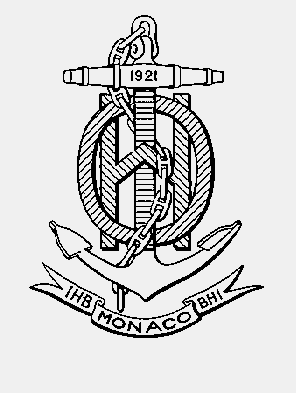 INTERNATIONAL HYDROGRAPHIC	ORGANISATION HYDROGRAPHIQUEORGANIZATION	INTERNATIONALES-100 WORKING GROUP(S100WG)[A Working Group of the Hydrographic Services and Standards Committee (HSSC)]	Chairman: Julia Powell	National Oceanic and Atmospheric Administration (NOAA)	1315 East West Hwy	Silver Spring, MD. 20910											Telephone: 1-301-713-0388 x 169 											E-mail: 	Julia.Powell@noaa.govRef: CL 19/2015	To: S-100 Working Group Members					Date 7 May 2015 S-100 Edition 2.0.0Dear Colleagues,I’m pleased to announce that the IHB has received the required amount of votes needed by IHO member states for the approval of S-100 edition 2.0.0.  As part of the approval process several member states provided comments regarding the proposed edition of 2.0.0.  The majority of the comments were submitted by Canada as a result of an in-depth review of the S-100 models.  According to our normal practice, I was able to accept the comments that were editorial and those that offered technical clarifications.  All other comments will have to come in as an official proposal to S-100 for edition 2.1.0.I am attaching the comment sheet with my observations and the red-lined CDV copies for your review and to ensure that I did not accidently break anything.  Please respond with any feedback by May 22, 2015.  Best Regards,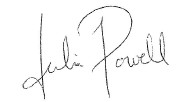 Julia PowellChairman, S-100 Working Group